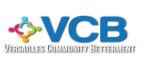 Versailles Community Betterment - Board Meeting Minutes May 20, 2019 @ 6:00 p.m.Versailles City HallCall to Order - 6:00 p.m.Pledge of AllegiancePrayer – Elva ClarkMembers Present:Chuck Pryor, Jacquie Brewer, Jaime Wright,  Amy Siler, Aubrey Schrader, Elva Clark, Tony CoonsMinutes:  Corrections and Approval – March 25, 2019 meetingElva adds to minutes: Fish fry net profit = $4,171.00Motion to accept:  Amy; Second: JaimeTreasurer’s ReportDiscussionMotion to Accept: Jaime; Second: ElvaIntroduction of GuestsNo guests tonight due to scope of agenda.New BusinessLiability insurance is due: $1196.00Motion to pay insurance premium: Amy; Second: AubreyDiscuss assisting/partnering with Love Light MinistryProposal: Provide up to $120/month to support lodging at Western Hills. Queen: $50; Two queens: $60; King: $52. Motion to support Love Light Ministry housing needs: Aubrey; Second: Jaime Discussion: Does not carry over month-to-month. Amount over $120 would require an email vote by the Board.Missouri Community Betterment membershipJacquie presented an overview of the membership benefits as described by Teresa Snyder. The Fall Conference held on October 13-14, 2019 in Mexico, Missouri is sponsored by Commerce Bank. The registration fee down to $75 for adult and $50 for youth. The conference will feature a “Town Square Fair” with booths from each member community showcasing the activities they have completed or are pursuing. The Spring Conference partners with 4H and will be March 6-8, 2020. It is called Youth Civic Leadership Summit. There will be awards recognizing progress (MAP=Measuring and Awarding Progress). All members receive access to the website to review all projects from 2006 to present. http://www.mocommunitybetterment.com/Motion to pursue membership for one year: Amy; Second: JaimeDiscuss purchasing trash cans and inserts for the City of VersaillesChuck presented the three quotes that have been received. Each supplier provides a quantity discount for three or more. Jacquie presented a source for rectangular poly insert liners. Placement and possible redistribution will be determined in partnership with the City and business owners.Motion to accept bid from Rick Davenport for three trash cans for $3,015.12 (which includes powdercoating) and insert liners for up to $300: Aubrey; Second: Elva.Discuss VERSAILLES mural maintenancePending Agreement with artist.Discuss adding new committee: Grant WritingAubrey and Amy have been working on grants and have identified a need for a cross-functional team that will support VCB grant writing efforts. Anne Black will serve as an advisor with additional members as follows: Carol Jones, Rita Sandy, Courtney Carpio, Nicole Whitfield, Cathy Daniels (Aubrey to contact for interest as Cathy wrote grant for benches).Motion to create Grant Writing Subcommittee with Aubrey and Amy as Co-Chairs: Tony; Second: JaimeOld BusinessNoneSub-committee ReportsResidential Beautification - Amy SilerLittle Apple Contest – 4’x4’ apple cut out of plywood. Participants pay an entry fee, decorate it and are entered into a contest.  Winner displayed at Chamber of Commerce and other entries displayed in area businesses during Apple Festival. Requesting $300 to cover materials and advertising. Motion: Amy; Second: AubreyResidential Betterment Award – Dave Gardner organizing; a focus on exterior improvement. Monthly drawing and publicized in newspaper.Home Tour – Barb Salzman exploring. Jaime suggested contacting Jason Vansell to explore idea of historic homes.Tool drive – Tony organizing; obtaining tools to use during 3MT. Tony requests $73 to cover cost of advertising. Motion: Amy; Second Tony3MT Week – Amy explained a change to “Community Partner Week” to reflect the scope., working with host churches and volunteers. Ten service agreements so far; five of those are for house painting. Amy suggests highlighting the impact, for example, a home was sold due to the improvements made. Request for up to $500 to cover supplies needed. Motion: Amy; Second: JacquieCourtney Carpio is getting together with Elva to work on a Fall fundraiser.Amy requests an update to the website. Amy to send verbiage and Jaime will update. A high school student is interested in assisting to learn more about website maintenance. Jacquie to facilitate introduction.Next meeting: June 10Fundraising - Elva Clark	Ice Cream Social results: $651 in ice cream, $86 in donations; 70 items donated and auctioned by Tony Stephens; Capital Region Hospital, Burgers, Versailles Livestock Auction donations. Net profit of $5600.08Committee sent thank you notes and received positive feedback.Planning for October 18 auction at Show Me Auction Barn. Start asking your friends and family for “vintage” and “antique” gently used items to donate for auction. Many people are “downsizing” these days so it would be a good opportunity to obtain merchandise for auction. Elva will partner with Courtney. Chuck recommends making the fundraiser highlight a specific cause that the money goes to, for example, painting a house, building a ramp, etc. Testimonials are powerful. Also, go to the VCB sponsor businesses and ask if there’s anything we can do for them.Youth Services - Tony CoonsMovies in the Park – Need to replace sound system for $487.99 and stands for $77.71 = $565.70. Licensing for three movies from Criterion Pictures totals $775 and for two movies from Swank Motion Pictures is $830. Co-Mo has donated $1,000 and will market Co-Mo Connect services at the event. They will also bring their bucket truck. June advertising is also covered.  Requesting  $2,277 to cover described expenses. Motion: Tony; Second: Amy. Commercial Beautification - Aubrey SchraderAubrey thanked Tony for all the work on Front Door/Back Door clean-up. Sub-committee will provide input on bench placement. Becky Callahan is preparing to paint Andrew Hardwick’s door and sidelights.  Next meeting is June 10 at Square Deals.New Grant Writing sub-committee will meet on June 4 at the Fire House (tentative). Looking for cross-functional team members to join. Have already worked on Home Depot grant. Chuck shared that Ann recommends looking at Dollar General small community grants. Other businessJacquie requests reimbursement for $32.50 for aprons for the Ice Cream Social. Motion: Jaime; Second: Elva.Jaime will send Movies in the Park flyer to Ellen for distribution to membershipNext meeting date:  July 29, 2019; City HallMotion to Adjourn: Jaime; Second:  Elva